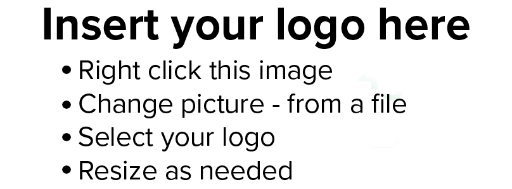 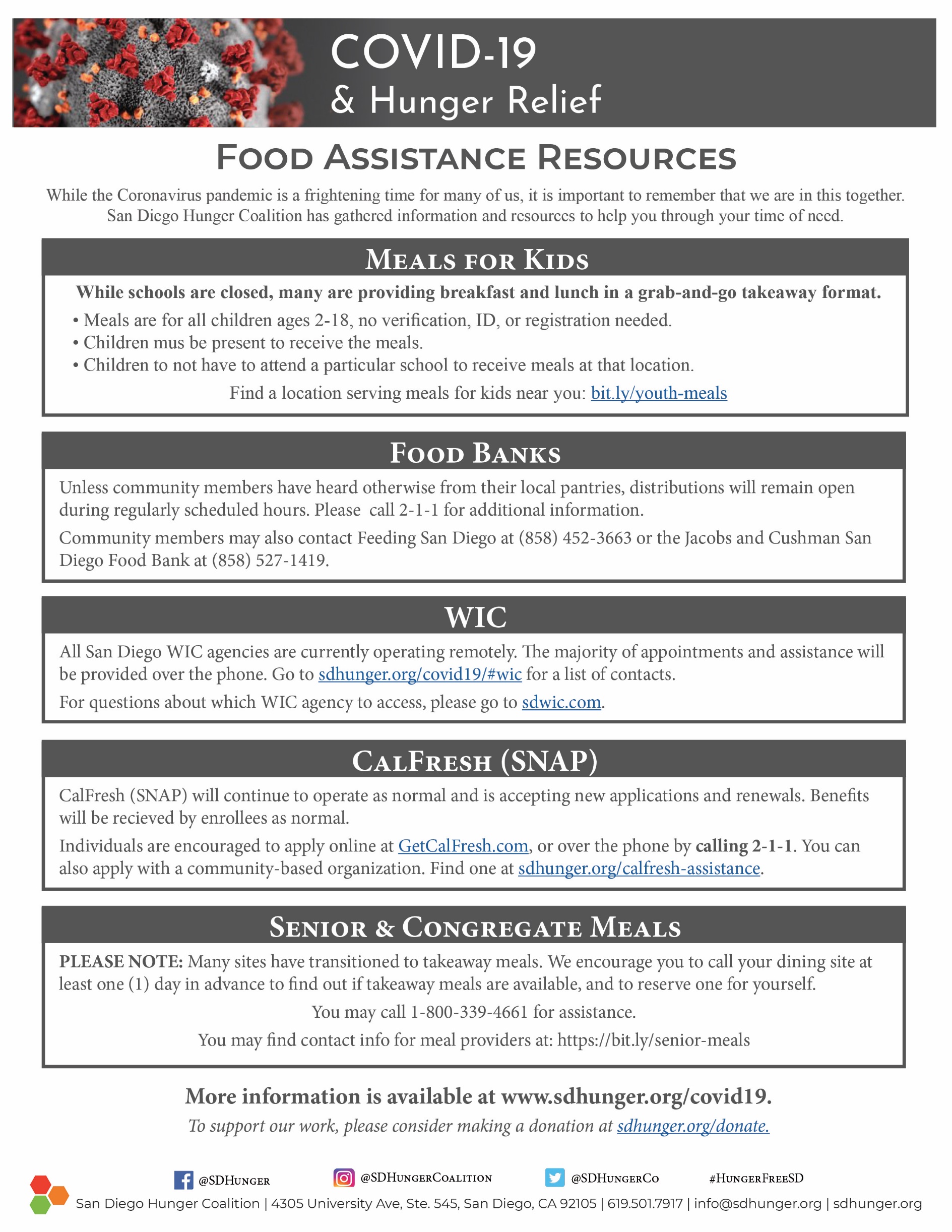 Food Assistance ResourcesWhile the Coronavirus pandemic is a frightening time for many of us, it is important to remember that we are in this together. San Diego’s hunger relief sector has information and resources to help you through your time of need.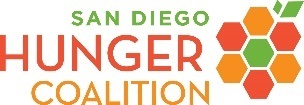 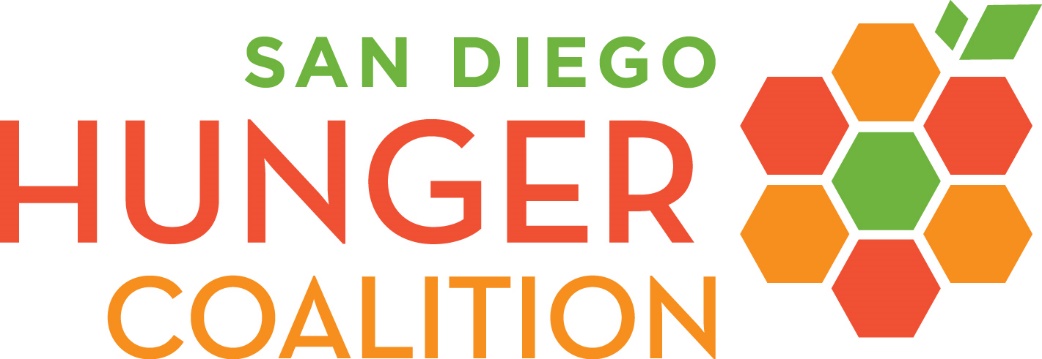 